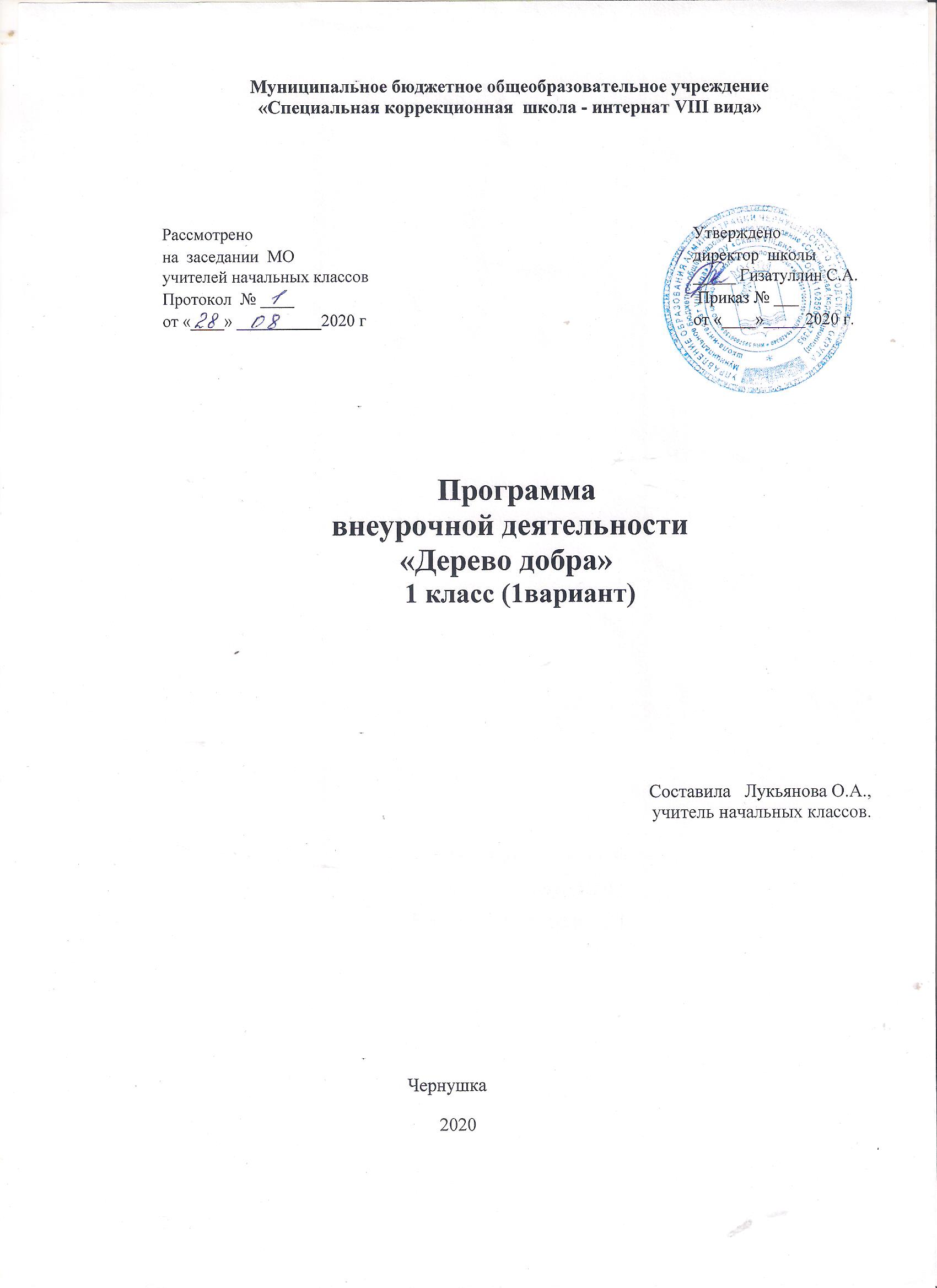 Пояснительная записка    Одним из стратегических направлений системы образования является выстраивание единого духовно – образовательного и культурного пространства.Введение учебного курса «уроки милосердия» в 1 классе на начальной ступени  образования гармонично дополняет содержание образовательной области  ФГОС « основы духовно – нравственной культуры народов 	России».  Культура  России исторически формировалась под воздействием православия, и все её сферы глубоко связаны с ним, поэтому православная культура – одна из важнейших областей социально – гуманитарного знания. Являясь ядром традиционной российской культуры,  православие тесно связано с национальными культурами не только русского, но и многих других народов России в их историческом развитии и современном  состоянии. Без  знания основ православной культуры адекватное освоение ценностей российской культуры, особенно гуманитарных, невозможно, а приобщение к ним затруднено.Духовно – нравственный компонент необходим для развития личности, воспитания нравственных качеств и создаёт  реальные психологические условия для формирования социальной адаптации: развития социальных умений и навыков поведения, устойчивых позитивных межличностных отношений и нравственных качеств личности ребёнка, которые в полной мере определяют внутренний мир ребёнка.Окружающая жизнь ежедневно показывает нам. Как легко и быстро школьник воспринимает пошлое и безобразное. А вот излечиться от недобрых привычек и навыков  очень нелегко.       Ныне материальные ценности доминируют над духовными, поэтому у детей искажены представления  о   доброте, милосердии, великодушии, справедливости, гражданственности и патриотизме.         Высокий уровень детской преступности вызван общим ростом агрессивности и жестокости в обществе. Детей отличает эмоциональная, волевая и духовная незрелость. Продолжается разрушение института семьи. Постепенно утрачиваются формы коллективной деятельности.      Обращение к опыту православной педагогики в настоящее время, когда идет поиск духовного возрождения России, особенно актуально, так как общество и государство остро нуждаются в образовательных моделях, обеспечивающих духовно-нравственные компоненты в содержании образования.      Это доказывает особую значимость и актуальность разработки программы по духовно-нравственному образованию воспитанию детей.Актуальность программы в том, что она способствует развитию у младших школьников системы общечеловеческих, культурных, духовных и нравственных ценностей.Цель: Создание условий для формирования у обучающихся духовно-нравственных ценностей.Задачи:развивать у детей способность сопереживать окружающим, эмоционально откликаться на действия, поступки других людей; обогащать чувственный опыт ребенка, его реальное представление об окружающем мире и природе;  формировать человеческие отношения и нравственные ценности через художественные  произведения;учить различать добро и зло, быть в состоянии творить добро; формировать чувство любви к родному краю на основе изучения национальных культурных традиций                   Основные принципы программыПринципы духовно-нравственного воспитания:построение жизни  на основе требований христианского совершенства;гуманистическая направленность;природосообразность;культурообразность;светский характер образования и законности.Принципы организации занятий:наглядность,сознательность и  активность,доступность и мера,научность,учет возрастных и индивидуальных особенностей детей,систематичность и последовательность, прочность усвоения знаний, связь теории с практикой воспитания и жизнью;вариативный подход.Знания и умения:Ребенок с ОВЗ должен видеть в себе движения к добру и злу,стремиться делать выбор в пользу добра, следовать за добрыми влечениями сердца и совести (добронравие),    Особенность данной программы заключается в том, что  каждое занятие основано на использовании  различных  литературных произведений (сказки, рассказы, стихотворения). Ребенок знакомится с литературными героями, учится оценивать их поступки, мысли, находит  образцы для подражания.Структура программы Программа состоит из 3 блоков.1 блок «Твори добро» направлен на формирование у воспитанников потребности в совершении положительных поступков, формирование нравственных представлений и убеждений, профилактику сквернословий, агрессивности.    2  блок «Край, в котором ты живешь» предусматривает знакомство с историей родного края, способствует развитию села.3 блок «Православные праздники» ориентирован на знакомство воспитанников с историей исконно православных праздников и обычаев, формирование патриотических чувств. Программа  «Дерево добра»  рассчитана на детей от 7 до 12 лет. Срок реализации - 1 год. Общее число занятий по программе  - 33ч.(1 ч.в неделю).Предполагаемые результаты: расширение кругозора ребенка; формирование позитивного отношения ребенка к окружающему миру, другим людям и самому себе;воспитание чувства патриотизма, потребности в самоотверженном служении на благо Отечества; приобщение к опыту православной культуры; ответственность за свои дела и поступки.ДатаФактТема занятияФорма работы1 четверть -8 часов02.09Экскурсия  в природу. Экскурсия в парк09.09Поведение в школе!Беседа16.09Перемена с увлечением Разучивание игр23.09Друзья, одноклассникиБеседа30.09Общие дела у дедушек и бабушек.Изготовление открытки07.10Россия родина моя. Беседа14.10Малая родина моя.Беседа, обсуждение21.10История моего имени и фамилииБеседа 2 четверть – 8 часов11.11В гости в библиотекуЭкскурсия 18.11Моя семьяБеседа25.11Как трудится моя семьяКонкурс рисунков02.12Забота о домашних животныхМой друг (домашних животных)Презентация, рисунок09.12Настоящий друг - …..Беседа, обсуждение 16.1223.12Мастерская Деда МорозаИзготовление открытки30.12Новый год. История праздника.Беседа, обсуждение3 четверть – 9 часов13.01Природа родного городаЭкскурсия в природу20.01Помоги птицам зимойИзготовление кормушек27.01Почему нельзя брать чужоеБеседа 03.0210.0223 февраляБеседа, открытка папе.24.0303.0310.03Загляните в мамины глазаМилой мамочке - портретРассказ, беседаКонкурс рисунков, открытка маме.24.0303.0310.03Загляните в мамины глазаМилой мамочке - портретРассказ, беседаКонкурс рисунков, открытка маме.17.03 Добро и злоБеседа, обсуждение 4 четверть – 8 часов31.03Весна…Сосульки…ГололедБеседа07.04 Правила  дорожного движения!Конкурс рисунков14.04Азбука Здоровья!  Беседа о режиме дня.21.04Я иду в гостиРассказ, беседа28.0505.0512.05Память которой не будет концаКонкурс рисунка19.05День рожденья только раз в году!Песни, игры.26.05Здравствуй. Лето красное!Подвижные игры